МОБУ «Гуляевская ООШ»Рабочая программапо геометрии 8 класс2020-2021 уч. г.
 
 
 Составитель программы:учитель математики Карпова Н.А.с. Гуляево 2020 г.Пояснительная  запискаИзучение предмета «Геометрия» представляет собой неотъемлемое звено в системе непрерывного образования обучающихся.Рабочая учебная программа по геометрии для 8 класса составлена на основе  Федерального закона Российской Федерации от 29.12.2012  №ФЗ-273  «Об  образовании в Российской Федерации», Федерального Государственного образовательного стандарта основного общего образования (утвержден Приказом Министерства образования и науки РФ № 1897 от 17.12.2010 г.), примерной учебной программы по предмету «Геометрия» (составитель Т. А. Бурмистрова) М.: Просвещение, 2008 г.).В примерную учебную программу по геометрии составителя Т. А. Бурмистровой изменения не вносились.Цель и задачи  учебного предметаЦель: формирование общих способов интеллектуальной деятельности, характерных для математики и являющихся основой познавательной культуры, значимой для различных сфер человеческой деятельности.Задачи:в направлении личностного развития:• развитие логического и критического мышления, культуры речи, способности к умственному эксперименту;• формирование у обучающихся интеллектуальной честности и объективности, способности к преодолению мыслительных стереотипов, вытекающих из обыденного опыта;• воспитание качеств личности, обеспечивающих социальную мобильность, способность принимать самостоятельные решения;• формирование качеств мышления, необходимых для адаптации в современном информационном обществе;• развитие интереса к математическому творчеству и математических способностей;
2) в метапредметном направлении:• формирование представлений о геометрии как части общечеловеческой культуры, о значимости ее в развитии цивилизации и современного общества;• развитие представлений о геометрии как форме описания и методе познания действительности, создание условий для приобретения первоначального опыта математического моделирования;3) в предметном направлении:• овладение знаниями и умениями, необходимыми для продолжения дальнейшего обучения, изучения смежных дисциплин, применения в повседневной жизни;• создание фундамента для математического развития, формирования механизмов мышления, характерных для математической деятельности.Общая характеристика учебного предметаГеометрия — один из важнейших компонентов математического образования, необходимый для приобретения конкретных знаний о пространстве и практически значимых умений, формирования языка описания объектов окружающего мира, для развития пространственного воображения и интуиции, математической культуры, для эстетического воспитания учащихся. Изучение геометрии вносит вклад в развитие логического мышления, в формирование понятия доказательства. Овладение системой геометрических знаний и умений, необходимо для применения их в практической деятельности, изучения смежных дисциплин, продолжения образования.Геометрические умения и навыки продолжают интеллектуальное развитие учащихся, формирование качеств личности, необходимых человеку для полноценной жизни в современном обществе; ясности и точности мысли, критичности мышления, интуиции, логического мышления, элементов алгоритмической культуры, пространственных представлений, способности к преодолению трудностей. Таким образом, многие темы геометрии являются основой для изучения физики, географии, информатики, технологии, черчения, изобразительного искусства, астрономииПредметы естественно-математического цикла дают учащимся знания о живой и неживой природе, о материальном единстве мира, о природных ресурсах и их использовании в хозяйственной деятельности человека. Общие учебно-воспитательные задачи этих предметов направлены на всестороннее гармоничное развитие личности. Важнейшим условием решения этих общих задач является осуществление и развитие межпредметных связей предметов, согласованной работы учителей-предметников. Изучение всех предметов естественнонаучного цикла тесно связано с математикой. Она дает учащимся систему знаний и умений, необходимых в повседневной жизни и трудовой деятельности человека, а также важных для изучения смежных предметов. На основе знаний по математике в первую очередь формируются общепредметные расчетно-измерительные умения. Преемственные связи с курсами естественнонаучного цикла раскрывают практическое применение математических умений и навыков. Это способствует формированию у учащихся целостного, научного мировоззрения.Цель содержания раздела «Геометрия» — развить у обучающихся пространственное воображение и логическое мышление путем систематического изучения свойств геометрических фигур на плоскости и в пространстве и применения этих свойств при решении задач вычислительного и конструктивного характера.Существенная роль при этом отводится развитию геометрической интуиции. Сочетание наглядности со строгостью является неотъемлемой частью геометрических знаний. Описание места учебного предмета в учебном планеПредмет «Геометрия» является необходимым компонентом общего образования школьников. Рабочая учебная программа по геометрии  для 8 класса составлена из расчета часов, указанных в Базисном учебном плане образовательных учреждений общего образования и учебном плане МОБУ «Гуляевская ООШ». Предмет «Геометрия»  изучается в 8 классе в объеме 68 часов, из расчета 2 часа в неделю.Планируемые результаты освоения учебного предмета. Личностные, метапредметные и предметные результаты освоения учебного предметаИзучение геометрии в 8 классе обеспечивает достижение следующих образовательных  результатов:в личностном направлении:1) умение ясно, точно, грамотно излагать свои мысли в устной и письменной речи, понимать смысл поставленной задачи, выстраивать аргументацию, приводить примеры и контрпримеры;2) критичность мышления, умение распознавать логически некорректные высказывания, отличать гипотезу от факта;3) представление о математической науке как сфере человеческой деятельности, об этапах ее развития, о ее значимости для развития цивилизации;4) креативность мышления, инициатива, находчивость, активность при решении математических задач;5) умение контролировать процесс и результат учебной математической деятельности;6) способность к эмоциональному восприятию математических объектов, задач, решений, рассуждений; в метапредметном направлении:1) первоначальные представления об идеях и о методах математики как об универсальном языке науки и техники, о средстве моделирования явлений и процессов;2) умение видеть математическую задачу в контексте проблемной ситуации в других дисциплинах, в окружающей жизни;3) умение находить в различных источниках информацию, необходимую для решения математических проблем, и представлять ее в понятной форме; принимать решение в условиях неполной и избыточной, точной и вероятностной информации;4) умение понимать и использовать математические средства наглядности (графики, диаграммы, таблицы, схемы и др.) для иллюстрации, интерпретации, аргументации;5) умение выдвигать гипотезы при решении учебных задач и понимать необходимость их проверки;6) умение применять индуктивные и дедуктивные способы рассуждений, видеть различные стратегии решения задач;7) понимание сущности алгоритмических предписаний и умение действовать в соответствии с предложенным алгоритмом;8) умение самостоятельно ставить цели, выбирать и создавать алгоритмы для решения учебных математических проблем;9) умение планировать и осуществлять деятельность, направленную на решение задач исследовательского характера;в предметном направлении:1) овладение базовым понятийным аппаратом по основным разделам содержания; представление об основных изучаемых понятиях как важнейших математических моделях, позволяющих описывать и изучать реальные процессы и явления;2) умение работать с математическим текстом (анализировать, извлекать необходимую информацию), точно и грамотно выражать свои мысли в устной и письменной речи с применением математической терминологии и символики, использовать различные языки математики, проводить классификации, логические обоснования, доказательства математических утверждений;3) овладение системой функциональных понятий, функциональным языком и символикой; умение использовать функционально-графические представления для описания и анализа реальных зависимостей;4) овладение геометрическим языком, умение использовать его для описания предметов окружающего мира; развитие пространственных представлений и изобразительных умений, приобретение навыков геометрических построений;5) усвоение систематических знаний о плоских фигурах и их свойствах, а также на наглядном уровне — о простейших пространственных телах, умение применять систематические знания о них для решения геометрических и практических задач;6) умение измерять длины отрезков, величины углов, использовать формулы для нахождения периметров, площадей и объемов геометрических фигур;7) умение применять изученные понятия, результаты, методы для решения задач практического характера и задач из смежных дисциплин с использованием при необходимости справочных материалов, калькулятора, компьютера.В результате изучения геометрии ученик должен:знать/понимать:значение математической науки для решения задач, возникающих в теории и на практике; широту и в тоже время ограниченность применения математических методов к анализу и исследованию процессов и явлен; природе и обществе;значение практики и вопросов, возникающих в самой математике для формирования и развития математической науки; историю развития понятия числа, возникновения и развития геометрии;универсальный характер законов логики математических рассуждений, их применимость во всех областях человеческой деятельности; вероятностный характер всех процессов окружающего мира;уметь:распознавать плоские геометрические фигуры, различать их взаимное расположение, аргументировать суждения, использовать определения, свойства, признаки;изображать планиметрические фигуры, выполнять чертежи по условию задач, осуществлять преобразование фигур;вычислять значения геометрических величин (длин, углов, площадей)решать геометрические задачи, опираясь на изученные свойства фигур, отношений между ними, применяя дополнительные построения, алгебраический и простейший тригонометрический аппарат, соображения симметрии;проводить доказательные рассуждения при решении задач, используя известные теоремы;решать основные задачи на построение с помощью циркуля и линейки:решать простейшие планиметрические задачи;владеть компетенциями: познавательной, коммуникативной, информационной и рефлексивной;решать следующие жизненно практические задачи:самостоятельно приобретать и применять знания в различных ситуациях, работать в группах;аргументировать и отстаивать свою точку зрения;уметь слушать других, извлекать учебную информацию на основе сопоставительного анализа объектов;пользоваться предметным указателем энциклопедий и справочников для нахождения информации, самостоятельно действовать в ситуации неопределённости при решении актуальных проблем;использовать приобретённые знания и умения в   практической деятельности и в повседневной жизни:при построениях геометрическими инструментами (линейка, угольник, циркуль, транспортир);для вычисления длин, площадей основных геометрических фигур с помощью формул, используя при необходимости справочники и технические средства.Содержание учебного предметаЧетырёхугольники – 14 ч.Параллелограмм, его свойства и признаки. Прямоугольник, квадрат, ромб, их свойства и признаки. Трапеция, средняя линия трапеции; равнобедренная трапеция.В результате изучения данной темы учащиеся должны:знать:  что такое периметр многоугольника, какой многоугольник называется выпуклым; определения параллелограмма и трапеции, виды трапеций, формулировки свойств и признаков параллелограмма и равнобедренной трапеции; определения частных видов параллелограмма: прямоугольника, ромба и квадрата, формулировки их свойств и признаков; определения симметричных точек и фигур относительно прямой и точки.уметь:  объяснить, какая фигура называется многоугольником, назвать его элементы;  вывести формулу суммы углов выпуклого многоугольника; находить углы многоугольников, их периметры; выполнять деление отрезка на n равных частей с помощью циркуля и линейки; используя свойства параллелограмма и равнобедренной трапеции; выполнять задачи на построение четырехугольников; доказывать изученные теоремы и применять их при решении задач; строить симметричные точки и распознавать фигуры, обладающие осевой симметрией и центральной симметрией.Площадь – 14 ч.Площадь прямоугольника. Площадь параллелограмма, треугольника и трапеции (основные формулы). Формулы, выражающие площадь треугольника: через две стороны и угол между ними. Теорема Пифагора. Признаки равенства прямоугольных треугольников.В результате изучения данной темы учащиеся должны:знать:  основные свойства площадей и формулы для вычисления площадей прямоугольника, параллелограмма, треугольника и трапеции; теорему об отношении площадей треугольников, имеющих по равному углу; теорему Пифагора и обратную ей теорему, область их применения, пифагоровы тройки.уметь:   выводить формулы для вычисления площадей прямоугольника.параллелограмма, треугольника и трапеции и использовать их при решении задач; доказывать теорему Пифагора и обратную ей теорему; применять все изученные формулы и теоремы при решении задачПодобные треугольники – 19 ч.Подобие треугольников; коэффициент подобия. Признаки подобия треугольников. Связь между площадями подобных фигур. Синус, косинус, тангенс, котангенс острого угла прямоугольного треугольника.В результате изучения данной темы учащиеся должны:знать: определения пропорциональных отрезков и подобных треугольников; теорему об отношении подобных треугольников; признаки подобия треугольников; теоремы о средней линии треугольника, точке пересечения медиан треугольника и пропорциональных отрезках в прямоугольном треугольнике.определения синуса, косинуса и тангенса острого угла прямоугольного треугольника, значения синуса, косинуса и тангенса для углов 30, 45 и 60, метрические соотношения.уметь: определять подобные треугольники; находить неизвестные величины из пропорциональных отношений; доказывать признаки подобия; применять все изученные теоремы при решении задач; знать отношения периметров и площадей; доказывать основное тригонометрическое тождество применять все изученные формулы, значения синуса, косинуса, тангенса, метрические отношения при решении задач.Окружность – 17 ч.Центр, радиус, диаметр. Дуга, хорда.  Центральный, вписанный угол; величина вписанного угла. Взаимное расположение прямой и окружности, двух окружностей. Касательная и секущая к окружности; равенство касательных, проведенных из одной точки. Метрические соотношения в окружности: свойства секущих, касательных, хорд. Окружность, вписанная в треугольник, и окружность, описанная около треугольника. Вписанные и описанные четырехугольники. В результате изучения данной темы учащиеся должны:знать:  возможные случаи взаимного расположения прямой и окружности; определение касательной, свойство и признак касательной; какой угол называется центральным и какой вписанным, как определяется градусная мера дуги окружности, теорему о вписанном угле, следствия из нее и теорему о произведении отрезков пересекающихся хорд; теоремы о биссектрисе угла и о серединном перпендикуляре к отрезку, их следствия,  теорему о пересечении высот треугольника; какая окружность называется вписанной в многоугольник и какая описанной около многоугольника, теоремы об окружности, вписанной в треугольник, и об окружности, описанной около треугольника; свойства вписанного и описанного четырехугольников.уметь:  выполнять задачи на построение окружностей и касательных, определять отрезки хорд окружностей; выполнять построение замечательных точек треугольника; применять все изученные теоремы при решении задач.Повторение – 4 ч.Закрепление знаний, умений и навыков.Тематическое планированиеКалендарно-тематическое планированиеТ – тест СП – самопроверкаВП – взаимопроверкаКР – контрольная работаСР – самостоятельная работаРК – работа по карточкамФО – фронтальный опросУО – устный опросЗ – зачетИНМ – изучение нового материалаЗИМ – закрепление изученного материалаСЗУН – совершенствование знаний, умений, навыковУОСЗ – урок обобщения и систематизации знанийКЗУ – контроль знаний и уменийПриложенияКонтрольно-измерительные материалы по геометрии 8 классаКонтрольная  работа  №1ЧетырехугольникиВариант 1А1. Периметр параллелограмма ABCD равен . А = 30о, а перпендикуляр ВН к прямой  АD равен . Найдите стороны параллелограммаА2. Докажите, что у равнобедренной трапеции углы при основании равны. А3. Постройте ромб по двум диагоналям. Сколько осей симметрии у ромба?В1. Точки  Р, К, L, M – середины  сторон ромба АВСD. Докажите, что четырехугольник РКLM – прямоугольник.Вариант 2А1. Диагональ квадрата равна  . Сторона его равна диагонали другого квадрата. Найдите сторону последнего. А2. Докажите, что середины сторон прямоугольника являются вершинами ромба.А3. Постройте квадрат по диагонали. Сколько осей симметрии имеет квадрат?В1. В трапеции АВСD меньшее основание ВС равно . Через вершину В проведена прямая, параллельная стороне СD. Периметр образовавшегося треугольника равен . Найдите периметр трапеции. Контрольная  работа  №2ПлощадьВариант 1А1. В прямоугольнике ABCD  АВ = ,  АС = . Найдите площадь прямоугольника.А2. Найдите площадь прямоугольного треугольника, если гипотенуза его равна , а острый угол равен 60о.А3. Найдите площадь ромба, если его диагонали равны  14 и .А4. Найдите площадь равнобедренной трапеции, у которой высота равна , а диагонали взаимно перпендикулярны.В1. Середины оснований трапеции соединены отрезком.  Докажите, что полученные две трапеции равновелики.Вариант 2А1. В ромбе ABCD  АВ = ,  меньшая диагональ АС = . Найдите площадь ромба.А2. Найдите площадь равнобедренного треугольника, если его боковая сторона равна , а угол при вершине равен 60о.А3. Найдите площадь прямоугольника, если его диагональ равна  , а одна из сторон  .А4. Найдите площадь равнобедренной трапеции, у которой высота равна , а диагонали взаимно перпендикулярны.В1. Докажите, что медиана треугольника разбивает его на два треугольника одинаковой площади.Контрольная работа №3Признаки подобия треугольниковВариант 1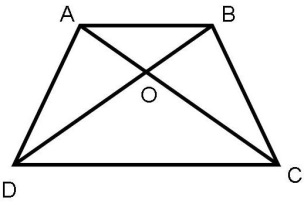 А1. На рисунке  АВ || CD.        а)	 Докажите, что АО : ОС = ВО : OD.       б) Найдите АВ, если OD = ,  ОВ = ,            CD = . А2. Найдите отношение площадей треугольников ABC и  KMN, если АВ = ,    ВС = , АС = , КМ = , MN = , NK = .В1. Докажите, что в подобных треугольниках отношение двух сходственных сторон равно отношению двух сходственных высот.Вариант 2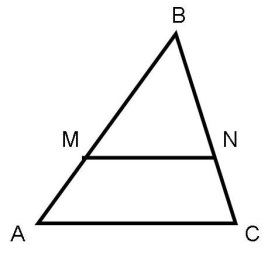 А1. На рисунке MN || АС.      а)	Докажите, что .      б)	Найдите MN, если AM = , ВМ = ,           АС = . А2. Даны стороны треугольников PКМ и ABC: PК = , КМ = , РМ =  и АВ = , ВС = , АС = . Найдите отношение площадей этих треугольников.В1. Докажите, что в подобных треугольниках отношение двух сходственных сторон равно отношению двух сходственных биссектрис.Контрольная работа №4Подобные треугольникиВариант 1А1. Отрезки  АВ  и  СМ  пересекаются в точке  О  так, что   АС || ВМ.  Найдите длину отрезка  СМ,  если   АО=12 см,  ОВ=3 см,  СО=8 см.А2. В треугольнике  АВС  точка  К  принадлежит стороне  АВ,  а точка  Р – стороне  АС. Отрезок  КР|| BC.  Найдите периметр треугольника  АКР, если  АВ=9 см,  ВС=12 см,  АС=15 см  и  АК : КВ=2:1.А3. В треугольнике  АВС  угол  С=900.  АС=15см,  ВС=8 см.  Найдите В1. Между пунктами А и В находится болото. Чтобы найти расстояние между А и В, отметили вне болота произвольную точку С, измерили расстояние АС =  и ВС = , а также АСВ = 62°. Начертите план в масштабе 1 : 10 000 и найдите по нему расстояние между пунктами А и В.  Вариант 2А1. Отрезки  АВ  и  СМ  пересекаются в точке  О  так, что   АС || ВМ.    Найдите длину отрезка  СМ,  если   АС=15 см,  ВМ=3 см,  СО=10 см.А2. В треугольнике  АВС  точка  К  принадлежит стороне  АВ,  а точка  Р – стороне  АС. Отрезок  КР|| BC.  Найдите периметр треугольника  АКР, если  АВ=16 см,  ВС=8 см,  АС=15 см  и  АК =4 см.А3. В треугольнике  АВС  угол  С=900.  АС=4 см,  АВ=5  см.  Найдите 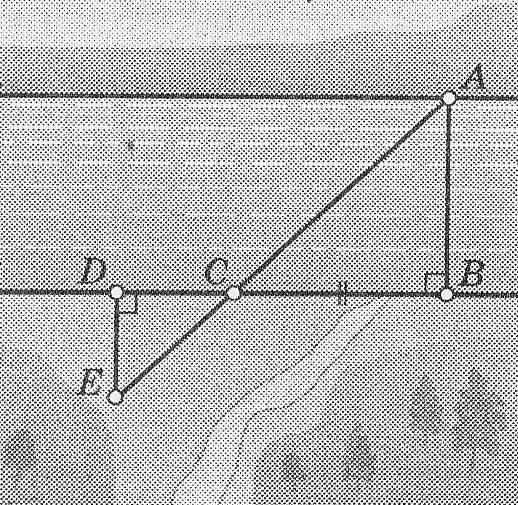 В1. На рисунке показано, как можно определить ширину реки АВ, построив на местности подобные треугольники. Обоснуйте: какие построения выполнены; чем мы пользуемся для определения ширины реки? Выполните необходимые измерения и определите ширину реки (масштаб рисунка 1 : 1000). Контрольная работа №5ОкружностьВариант 1А1. Из точки данной окружности проведены диаметр и хорда, равная   радиусу. Найдите угол между ними.А2. Хорда АВ стягивает дугу, равную 125о, а хорда АС – дугу в 52о. Найдите угол ВАС А3. Постройте окружность, описанную около тупоугольного треугольника.В1. Основание равнобедренного треугольника равно , а боковая сторона равна . Найдите радиусы вписанной в треугольник и описанной около треугольника окружностей.Вариант 2А1. Через точку данной окружности проведены касательная и хорда, равная радиусу. Найдите угол между ними.А2. Хорда АВ стягивает дугу, равную 75о, а хорда АС – дугу в 112о. Найдите угол ВАС А3. Постройте окружность, вписанную в данный треугольник.В1. Высота, проведенная к основанию равнобедренного треугольника, равна , а само основание равно . Найдите радиусы вписанной в треугольник и описанной около треугольника окружностей.РАССМОТРЕНО на заседании  ШМОПротокол № _____  от «__»___________20    г. _______________________      УТВЕРЖДЕНОДиректор школы__________________/ А. М. Бурмистрова/«___»__________20     г.    №п/пНаименование разделов и темМаксимальная нагрузка учащегося, чИз нихИз нихИз них№п/пНаименование разделов и темМаксимальная нагрузка учащегося, чКонтрольнаяработаЗачетСамостоятельнаяработа1Четырёхугольники.141122Площадь.141123Подобные треугольники.192124Окружность.171125Повторение.4---Итого68547№ урокаНаименование разделов и темКол-вочасовТип /форма урокаПланируемые результаты обученияПланируемые результаты обученияВиды и формы контроляДата проведения занятияДата проведения занятия№ урокаНаименование разделов и темКол-вочасовТип /форма урокаОсвоение предметных знаний УУДВиды и формы контроляПланируемаяФактическая1Четырёхугольники.141.1Многоугольник. Выпуклый   многоугольник Четырехугольник1ИНМЗнать какая фигура называется многоугольником,  что такое выпуклый и невыпуклый многоугольник, периметр многоугольника, сумма углов выпуклого многоугольника. Уметь объяснить, какая фигура называется многоугольником, четырёхугольником, что такое выпуклый и невыпуклый многоугольник  Познавательные: Владеют смысловым чтением. Представляют информацию в разных формах (текст, графика, символы). Регулятивные: Оценивают степень и способы достижения цели в учебных ситуациях, исправляют ошибки с помощью учителяКоммуникативные: Приводят аргументы в пользу своей точки зрения, подтверждают ее фактами.Личностные: Осуществляют выбор действий в однозначных и неоднозначных ситуациях, комментируют и оценивают свой выборФО1.2Многоугольник. Выпуклый   многоугольник Четырехугольник1ИНМЗнать какая фигура называется  четырёхугольником, сумма углов четырёхугольника. Уметь находить углы многоугольниковПознавательные:. Устанавливают аналогии для понимания закономерностей, используют их в решении задач. Регулятивные: Исследуют ситуации, требующие оценки действия в соответствии с поставленной задачей. Коммуникативные: Отстаивают свою точку зрения, подтверждают фактами.Л: Осваивают культуру работы с учебником, поиска информацииФО1.3.Параллелограмм и трапеция1ИНМЗнать определение параллелограмма. Уметь отличать параллелограмм от других видов четырёхугольниковПознавательные: Представляют информацию в разных формах (текст, графика, символы). Регулятивные: Самостоятельно составляют алгоритм деятельности при решении учебной задачи. Коммуникативные: Своевременно оказывают необходимую взаимопомощь сверстникам.Л:Понимают обсуждаемую информацию, смысл данной информации в собственной жизниФО1.4.Параллелограмм и трапеция1ИНМЗнать определение параллелограмма, свойства параллелограмма, признаки параллелограмма. Уметь применять свойства и признаки параллелограмма при решении задач и доказательстве утвержденийПознавательные: Обрабатывают информацию и передают ее устным, письменным и графическим способами. Регулятивные: Исследуют ситуации, требующие оценки действия в соответствии с поставленной задачей. Коммуникативные: Своевременно оказывают необходимую взаимопомощь сверстникам.Л: Создают образ целостного мировоззрения при решении математических задачФО1.5.Параллелограмм и трапеция1ЗИМЗнать определение параллелограмма, свойства параллелограмма, признаки параллелограмма. Уметь применять свойства и признаки параллелограмма при решении задач и доказательстве утвержденийПознавательные:. Устанавливают аналогии для понимания закономерностей, используют их в решении задач. Регулятивные: Самостоятельно составляют алгоритм деятельности при решении учебной задачи. Коммуникативные: Сотрудничают с одноклассниками при решении задач; умеют выслушать оппонента. ФормулируютЛ: Осознают роль ученика, осваивают личностный смысл ученияРК1.6.Параллелограмм и трапеция1ЗИМЗнать определение трапеции, виды трапеций, свойства равнобедренной трапеции. Уметь применять свойства трапеции при решении задачПознавательные:. Находят в учебниках, в т.ч. используя ИКТ, достоверную информацию, необходи-мую для решения задач. Регулятивные:  Исследуют ситуации, требующие оценки действия в соответствии с поставленной задачей. Коммуникативные: Приводят аргументы в пользу своей точки зрения, подтверждают ее фактами. Осваивают культуру работы с учебником, поиска информацииРК1.7.Параллелограмм и трапеция1ИНМЗнать теорему Фалеса. Уметь применять теорему Фалеса при решении задачПознавательные:. Осуществляют сравнение, извлекают необходимую информацию, переформулируют условие, строят логическую цепочку. Регулятивные: Работая по плану, сверяют свои действия с целью, вносят корректировки. Коммуникативные: Сотрудничают с одноклассниками при решении задач; умеют выслушать оппонента. Формулируют выводы. Проявляют познавательную активность, творчествоФО1.8.Параллелограмм и трапеция Самостоятельная работа по теме «Параллелограмм и трапеция»1ЗИМЗнать основные задачи на построение. Уметь делить отрезок на равные части с помощью циркуля и линейки, уметь выполнять построение четырёхугольниковПознавательные: Восстанавливают предметную ситуацию, описанную в задаче, переформулируют условие, извлекать необходимую информацию. Регулятивные: Оценивают степень и способы достижения цели в учебных ситуациях, исправляют ошибки с помощью учителя. Коммуникативные: Формулируют собственное мнение и позицию, задают вопросы, слушают собеседникаПроявляют интерес к креативной деятельности, активности при подготовке иллюстраций изучаемых понятийРК1.9.Прямоугольник. Ромб. Квадрат.1СЗУНЗнать определение прямоугольника, свойства и признаки прямоугольника. Уметь формулировать признаки и свойства прямоугольника и применять их при решении задач.Познавательные: Обрабатывают информацию и передают ее устным, письменным, графическим и символьным способами. Регулятивные: Критически оценивают полученный ответ, осуществляют самоконтроль, проверяя ответ на соответствие условию. Коммуникативные:  Проектируют и формируют учебное сотрудничество с учителем и сверстниками.Демонстрируют мотивацию к познавательной деятельностиСР1.10.Прямоугольник. Ромб. Квадрат.1УОСЗЗнать определения ромба и квадрата , свойства и признаки ромба и квадрата. Уметь формулировать признаки и свойства ромба и квадрата и применять их при решении задачПознавательные: Устанавливают аналогии для понимания закономерностей, используют их в решении задач. Регулятивные: Исследуют ситуации, требующие оценки действия в соответствии с поставленной задачей Коммуникативные: Отстаивают свою точку зрения, подтверждают фактамиОсознают роль ученика, осваивают личностный смысл ученияСР1.11Прямоугольник. Ромб. Квадрат.1КЗУЗнать свойства и признаки параллелограмма, прямоугольника, ромба и квадрата. Уметь формулировать признаки и свойства параллелограмма, прямоугольника, ромба и квадрата и применять их при решении задач.Познавательные: Применяют полученные знания  при решении различного вида задач. Регулятивные: Планируют алгоритм выполнения задания, корректируют работу по ходу выполнения с помощью учителя и ИКТ средств.Коммуникативные: Предвидят появление конфликтов при наличии различных точек зрения. Принимают точку зрения другогоФО 1.12Осевая и центральная   симметрия. 1ЗИМЗнать определения точек симметричных относительно прямой и точки. Уметь строить симметричные точки и распознавать фигуры, обладающие осевой и центральной симметрией.Познавательные: Строят логически обоснованное рассуждение, включающее установление причинно-следственных связей. Регулятивные: Работая по плану, сверяют свои действия с целью, вносят корректировкиКоммуникативные: Сотрудничают с одноклассниками при решении задач; умеют выслушать оппонента. Формулируют выводыФО1.13Решение задач по теме «Четырехугольники». Зачет  № 1по теме «Четырехугольники»1ИНМЗнать теоретический материал по гл V «Четырёхугольники». Уметь применять изученные ранее формулы и теоремы при решении задач.Познавательные:. Структурируют знания, определяют основную и второстепенную информацию Регулятивные:  Работают по плану, сверяясь с целью, корректируют план Коммуникативные: Приводят аргументы в пользу своей точки зрения, подтверждают ее фактами.З1.14Контрольная работа   №1 по теме «Четырехугольники»1ИНМЗнать теоретический материал по гл V «Четырёхугольники». Уметь применять изученные ранее формулы и теоремы при решении задач.Познавательные: Применяют полученные знания  при решении различного вида задач. Регулятивные: Самостоятельно контролируют своё время и управляют им. Коммуникативные: С достаточной полнотой и точностью выражают свои мысли посредством письменной речи. Адекватно оценивают результаты работы с помощью критериев оценкиКР2.Площадь.142.1Понятие площади многоугольника.1ИНМЗнать: лемму о коллинеарных век-торах и теорему о разложении век-тора по двум данным неколлинеар-ным векторам с доказательством. Уметь: решать задачи на применение теоремы о разложении вектора по двумПознавательные: Устанавливают аналогии для понимания закономерностей, используют их в решении задач. Регулятивные: Самостоятельно составляют алгоритм деятельности при решении учебной задачи Коммуникативные: Проектируют и формируют учебное сотрудничество с учителем и сверстникамиФО2.2.Площадь прямоугольника.1ИНМЗнать: понятие координат вектора; правила действий над векторами с заданными координатами. Уметь: решать  простейшие задачи методом координат.Познавательные:. Осуществляют сравнение, извлекают необходимую информацию, переформулируют условие, строят логическую цепочку. Регулятивные: Выделяют и осознают то, что уже усвоено и что еще подлежит усвоению.Коммуникативные: Формулируют собственное мнение и позицию, задают вопросы, слушают собеседникаФО2.3.Площадь параллелограмма, треугольника, трапеции1СЗУНЗнать формулу для вычисления площадей параллелограмма. Уметь доказывать формулу для вычисления площади параллелограмма  и применять её к решению задачПознавательные: Обрабатывают информацию и передают ее устным, письменным, графическим и символьным способами. Регулятивные: Работают по плану, сверяясь с целью, корректируют планКоммуникативные:  Проектируют и формируют учебное сотрудничество с учителем и сверстниками.РК2.4.Площадь параллелограмма, треугольника, трапеции1ИНМЗнать формулу для вычисления площади треугольника. Уметь доказывать формулу для вычисления площадей  треугольника применять её к решению задач.Познавательные: Владеют смысловым чтением Регулятивные: Выбирают действия в соответствии с поставленной задачей и условиями ее реализации, самостоятельно оценивают результат Коммуникативные: Отстаивают свою точку зрения, подтверждают фактамиФО2.5.Площадь параллелограмма, трапеции треугольника1СЗУНЗнать формулу для вычисления площади трапеции. Уметь доказывать формулу для вычисления площади трапеции  и применять её к решению задач.Познавательные: Анализируют (в т.ч. выделяют главное, разделяют на части) и обобщают Регулятивные: Критически оценивают полученный ответ, осуществляют самоконтроль, проверяя ответ на соответствие условию Коммуникативные: Предвидят появление конфликтов при наличии различных точек зрения. Принимают точку зрения другогоРК2.6.Площадь параллелограмма, треугольника ,трапеции.1ИНМЗнать формулу для вычисления площади трапеции.  Уметь доказывать формулу для вычисления площади трапеции  и применять её к решению задач.Познавательные: Анализируют и сравнивают факты и явления Регулятивные: Работая по плану, сверяют свои действия с целью, вносят корректировки Коммуникативные: Своевременно оказывают необходимую взаимопомощь сверстникамФО2.7.Площадь параллелограмма, треугольника ,трапеции.1УОСЗЗнать формулы для вычисления площадей параллелограмма, треугольника и трапеции, а также теорему об отношении площадей треугольников, имеющих по равному углу. Уметь применять все изученные формулы при решении задач, в устной форме доказывать теоремы и излагать необходимый теоретический материал.Познавательные: Владеют смысловым чтением Регулятивные: Самостоятельно составляют алгоритм деятельности при решении учебной задачи Коммуникативные: Верно используют в устной и письменной речи математические термины.СР2.8.Площадь параллелограмма, треугольника , трапеции. Самостоятельная работа по теме «Площадь параллелограмма, треугольника и трапеции».1ИНМЗнать теорему Пифагора и обратную ей теорему, область применения, пифагоровы тройки. Уметь доказывать теоремы и применять их при решении задачПознавательные:. Строят логически обоснованное рассуждение, включающее установление причинно-следственных связей Регулятивные: Применяют установленные правила в планировании способа решения Коммуникативные: Приводят аргументы в пользу своей точки зрения, подтверждают ее фактами.ФО2.9.Теорема Пифагора. Теорема, обратная теореме Пифагора.1ИНМЗнать теорему Пифагора и обратную ей теорему, область применения, пифагоровы тройки. Уметь применять все изученные формулы при решении задач, в устной форме доказывать теоремы и излагать необходимый теоретический материал.Познавательные:. Восстанавливают предметную ситуацию, описанную в задаче, переформулируют условие, извлекать необходимую информацию. Регулятивные: Оценивают степень и способы достижения цели в учебных ситуациях, исправляют ошибки с помощью учителя. Коммуникативные: Верно используют в устной и письменной речи математические термины. Различают в речи собеседника аргументы и факты.ФО2.10Теорема Пифагора. Теорема, обратная теореме Пифагора.1ЗИМЗнать теорему Пифагора и обратную ей теорему, область применения, пифагоровы тройки. Уметь применять все изученные формулы при решении задач, в устной форме доказывать теоремы и излагать необходимый теоретический материал.Познавательные: Применяют полученные знания  при решении различного вида задач. Регулятивные: Прилагают волевые усилия и преодолевают трудности и препятствия на пути достижения целей Коммуникативные: Дают адекватную оценку своему мнению.РК2.11.Формула Герона.1СЗУНЗнать теоретический материал по теме «Площадь». Уметь применять все изученные формулы при решении задач, в устной форме доказывать теоремы и излагать необходимый теоретический материал.Познавательные: Устанавливают аналогии для понимания закономерностей, используют их в решении задач. Регулятивные: Самостоятельно составляют алгоритм деятельности при решении учебной задачи Коммуникативные: Проектируют и формируют учебное сотрудничество с учителем и сверстникамиРК2.12.Решение задач по теме «Теорема Пифагора». Самостоятельная работа по теме «Теорема Пифагора».1УОСЗЗнать теоретический материал по теме «Площадь». Уметь применять все изученные формулы при решении задач, в устной форме доказывать теоремы и излагать необходимый теоретический материалПознавательные:. Осуществляют сравнение, извлекают необходимую информацию, переформулируют условие, строят логическую цепочку. Регулятивные: Выделяют и осознают то, что уже усвоено и что еще подлежит усвоению.Коммуникативные: Формулируют собственное мнение и позицию, задают вопросы, слушают собеседникаСР2.13.Решение задач по теме «Площадь». Зачет № 2 по теме «Площадь».1УОСЗЗнать теоретический материал по теме «Площадь». Уметь применять все изученные формулы при решении задач.Познавательные: Применяют полученные знания  при решении различного вида задач. Регулятивные: Самостоятельно контролируют своё время и управляют им Коммуникативные: С достаточной полнотой и точностью выражают свои мысли посредством письменной речи.З2.14Контрольная работа №2 по теме «Площадь».1КЗУЗнать теоретический материал по теме «Площадь». Уметь применять все изученные формулы при решении задач.Познавательные: Применяют полученные знания  при решении различного вида задач. Регулятивные: Самостоятельно контролируют своё время и управляют им Коммуникативные: С достаточной полнотой и точностью выражают свои мысли посредством письменной речи.КР3.Подобные треугольники.193.1.Пропорциональные отрезки.   Определение подобных треугольников.1ИНМЗнать понятие пропорциональных отрезков, свойство биссектрисы треугольника. Уметь применять понятие пропорциональных отрезков, свойство биссектрисы треугольника при решении задач.Познавательные: Восстанавливают предметную ситуацию, описанную в задаче, переформулируют условие, извлекать необходимую информацию. Регулятивные: Оценивают степень и способы достижения цели в учебных ситуациях, исправляют ошибки с помощью учителя. Коммуникативные: Формулируют собственное мнение и позицию, задают вопросы, слушают собеседникаФО3.2.Отношение площадей подобных   треугольников1ИНМЗнать определение подобных треугольников, теорему об отношении площадей подобных треугольников. Уметь применять при решении задач определение подобных треугольников, теорему об отношении площадей подобных треугольников.Познавательные: Обрабатывают информацию и передают ее устным, письменным, графическим и символьным способами. Регулятивные: Критически оценивают полученный ответ, осуществляют самоконтроль, проверяя ответ на соответствие условию Коммуникативные: Проектируют и формируют учебное сотрудничество с учителем и сверстникамиФО3.3.Признаки подобия   треугольников1ЗИМЗнать первый признак подобия треугольников. Уметь доказывать первый признак подобия треугольников и применять при решении задач.Познавательные: Устанавливают аналогии для понимания закономерностей, используют их в решении задач. Регулятивные: Исследуют ситуации, требующие оценки действия в соответствии с поставленной задачей. Коммуникативные: Отстаивают свою точку зрения, подтверждают фактамиРК3.4.Признаки подобия   треугольников1УОСЗЗнать второй и третий признаки подобия треугольников. Уметь доказывать второй и третий признаки подобия треугольников и применять при решении задач.Познавательные: Применяют полученные знания  при решении различного вида задач Регулятивные:  Исследуют ситуации, требующие оценки действия в соответствии с поставленной задачей. Коммуникативные: Предвидят появление конфликтов при наличии различных точек зрения. Принимают точку зрения другого.СР3.5.Признаки подобия   треугольников1ИНМЗнать все признаки подобия треугольников. Уметь доказывать все признаки подобия треугольников и применять их при решении задач.Познавательные: Строят логически обоснованное рассуждение, включающее установление причинно-следственных связей Регулятивные:  Работая по плану, сверяют свои действия с целью, вносят корректировки Коммуникативные: Сотрудничают с одноклассниками при решении задач; умеют выслушать оппонента. Формулируют выводыФО3.6.Решение задач по теме «Признаки подобия   треугольников»1ЗИМЗнать теоретический материал по §§1-2. Уметь применять теоретический материал при выполнении контрольной работы.Познавательные: Применяют полученные знания  при решении различного вида задач. Регулятивные: Самостоятельно контролируют своё время и управляют им Коммуникативные: С достаточной полнотой и точностью выражают свои мысли посредством письменной речи.РК3.7.Решение задач по теме «Признаки подобия   треугольников». Самостоятельная работа «Признаки подобия   треугольников».1ИНМЗнать теорему о средней линии треугольника и точке пересечения медиан треугольника. Уметь применять теорему о средней линии треугольника и точке пересечения медиан треугольника при решении задач.Познавательные: Восстанавливают предметную ситуацию, описанную в задаче, переформулируют условие, извлекать необходимую информацию Регулятивные:  Оценивают степень и способы достижения цели в учебных ситуациях, исправляют ошибки с помощью учителя Коммуникативные: Формулируют собственное мнение и позицию, задают вопросы, слушают собеседника.ФОСР3.8.Контрольная работа №3 по теме «Признаки подобия треугольников»1ЗИМЗнать теорему о пропорциональных отрезках в прямоугольном треугольнике. Понятие среднего геометрического. Уметь применять теорему о пропорциональных отрезках в прямоугольном треугольнике,  среднее геометрическое при решении задач.Познавательные: Обрабатывают информацию и передают ее устным, письменным, графическим и символьным способами. Регулятивные: Критически оценивают полученный ответ, осуществляют самоконтроль, проверяя ответ на соответствие условию. Коммуникативные:  Проектируют и формируют учебное сотрудничество с учителем и сверстниками.РК3.9.Средняя линия треугольника1ЗИМЗнать способы определения расстояния до недоступной точки и определения высоты предмета. Уметь применять теоретический материал параграфа при решении практических задач на местностиПознавательные: Устанавливают аналогии для понимания закономерностей, используют их в решении задач. Регулятивные: Исследуют ситуации, требующие оценки действия в соответствии с поставленной задачейКоммуникативные: Отстаивают свою точку зрения, подтверждают фактамиРК3.10.Средняя линия треугольника1СЗУНЗнать теорему о пропорциональных отрезках в прямоугольном треугольнике. Понятие среднего геометрического. Уметь применять теорему о пропорциональных отрезках в прямоугольном треугольнике,  среднее геометрическое при решении задач.Познавательные: Обрабатывают информацию и передают ее устным, письменным, графическим и символьным способами. Регулятивные: Критически оценивают полученный ответ, осуществляют самоконтроль, проверяя ответ на соответствие условию. Коммуникативные:  Проектируют и формируют учебное сотрудничество с учителем и сверстниками.Т3.11.Пропорциональные отрезки в   прямоугольном треугольнике1УОСЗЗнать способы определения расстояния до недоступной точки и определения высоты предмета. Уметь применять теоретический материал параграфа при решении практических задач на местностиПознавательные: Устанавливают аналогии для понимания закономерностей, используют их в решении задач. Регулятивные: Исследуют ситуации, требующие оценки действия в соответствии с поставленной задачейКоммуникативные: Отстаивают свою точку зрения, подтверждают фактамиСР3.12.Пропорциональные отрезки в   прямоугольном треугольнике1УОСЗЗнать теорему о пропорциональных отрезках в прямоугольном треугольнике. Понятие среднего геометрического. Уметь применять теорему о пропорциональных отрезках в прямоугольном треугольнике,  среднее геометрическое при решении задач.Познавательные: Обрабатывают информацию и передают ее устным, письменным, графическим и символьным способами. Регулятивные: Критически оценивают полученный ответ, осуществляют самоконтроль, проверяя ответ на соответствие условию. Коммуникативные:  Проектируют и формируют учебное сотрудничество с учителем и сверстниками.СР3.13.Практические приложения   подобия треугольников. 1КЗУЗнать способы определения расстояния до недоступной точки и определения высоты предмета. Уметь применять теоретический материал параграфа при решении практических задач на местностиПознавательные: Устанавливают аналогии для понимания закономерностей, используют их в решении задач. Регулятивные: Исследуют ситуации, требующие оценки действия в соответствии с поставленной задачейКоммуникативные: Отстаивают свою точку зрения, подтверждают фактамиФОСР3.14.Практические приложения   подобия треугольников. 1Знать теорему о пропорциональных отрезках в прямоугольном треугольнике. Понятие среднего геометрического. Уметь применять теорему о пропорциональных отрезках в прямоугольном треугольнике,  среднее геометрическое при решении задач.Познавательные: Обрабатывают информацию и передают ее устным, письменным, графическим и символьным способами. Регулятивные: Критически оценивают полученный ответ, осуществляют самоконтроль, проверяя ответ на соответствие условию. Коммуникативные:  Проектируют и формируют учебное сотрудничество с учителем и сверстниками.ФО3.15.О подобии произвольных фигур. Самостоятельная работа по теме «Применение подобия треугольников к решению задач»1ИНМЗнать способы определения расстояния до недоступной точки и определения высоты предмета. Уметь применять теоретический материал параграфа при решении практических задач на местностиПознавательные: Устанавливают аналогии для понимания закономерностей, используют их в решении задач. Регулятивные: Исследуют ситуации, требующие оценки действия в соответствии с поставленной задачейКоммуникативные: Отстаивают свою точку зрения, подтверждают фактамиФО3.16.Синус, косинус и тангенс   острого угла прямоугольного треугольника1ЗИМЗнать определения синуса, косинуса и тангенса острого угла прямоугольного треугольника.  Уметь доказывать основное тригонометрическое тождество.Познавательные: Применяют полученные знания  при решении различного вида задач Регулятивные:  Планируют алгоритм выполнения задания, корректируют работу по ходу выполнения с помощью учителя и ИКТ средств. Коммуникативные: Предвидят появление конфликтов при наличии различных точек зрения. Принимают точку зрения другого.РК3.17.Значения синуса, косинуса и тангенса для углов 30о, 40о и 60о.1ИНМЗнать значения синуса, косинуса и тангенса для углов 30°, 45°, 60°, метрические соотношения. Уметь применять метрические соотношения при решении задачПознавательные: Строят логически обоснованное рассуждение, включающее установление причинно-следственных связей. Регулятивные: Применяют установленные правила в планировании способа решения. Коммуникативные: Приводят аргументы в пользу своей точки зрения, подтверждают ее фактами.ФО3.18.Решение задач по теме «Подобные треугольники» Зачет№3  по теме «Подобные треугольники»1ЗИМЗнать теоретический материал § 3, 4. Уметь применять все изученные формулы, значения синуса, косинуса и тангенса, метрические соотношения при решении задач.Познавательные:. Восстанавливают предметную ситуацию, описанную в задаче, переформулируют условие, извлекать необходимую информацию. Регулятивные: Оценивают степень и способы достижения цели в учебных ситуациях, исправляют ошибки с помощью учителя. Коммуникативные: Верно используют в устной и письменной речи математические термины. Различают в речи собеседника аргументы и факты.З3.19.Контрольная работа №4 по теме «Подобные треугольники»1КЗУЗнать теоретический материал §3, 4. Уметь применять теоретический материал §3, 4 при решении заданий контрольной работы.Познавательные: Применяют полученные знания  при решении различного вида задач. Регулятивные: Самостоятельно контролируют своё время и управляют им Коммуникативные: С достаточной полнотой и точностью выражают свои мысли посредством письменной речи.КР4.Окружность.174.1.Взаимное расположение   прямой и окружности1ИНМЗнать возможные случаи взаимного расположения прямой и окружности. Уметь показать все возможные случаи взаимного расположения прямой и окружности.Познавательные: Строят логически обоснованное рассуждение, включающее установление причинно-следственных связей Регулятивные:  Работая по плану, сверяют свои действия с целью, вносят корректировки Коммуникативные: Сотрудничают с одноклассниками при решении задач; умеют выслушать оппонента. Формулируют выводыФО4.2.Касательная к окружности.1ЗИМЗнать определение касательной, свойство и признак касательной. Уметь доказывать свойство и признак касательной, выполнять задачи на построение окружностей. Познавательные: Восстанавливают предметную ситуацию, описанную в задаче, переформулируют условие, извлекать необходимую информацию Регулятивные:  Оценивают степень и способы достижения цели в учебных ситуациях, исправляют ошибки с помощью учителя Коммуникативные: Формулируют собственное мнение и позицию, задают вопросы, слушают собеседника.Т4.3.Касательная к окружности.1СЗУНЗнать определение касательной, свойство и признак касательной. Уметь доказывать свойство и признак касательной. Познавательные: Обрабатывают информацию и передают ее устным, письменным, графическим и символьным способами. Регулятивные: Критически оценивают полученный ответ, осуществляют самоконтроль, проверяя ответ на соответствие условию. Коммуникативные:  Проектируют и формируют учебное сотрудничество с учителем и сверстниками.РК4.4.Центральные и вписанные углы1ИНМЗнать определение центрального угла, как определяется градусная мера дуги окружности. Уметь применять полученные знания при решении задач.Познавательные: Восстанавливают предметную ситуацию, описанную в задаче, переформулируют условие, извлекать необходимую информацию. Регулятивные: Оценивают степень и способы достижения цели в учебных ситуациях, исправляют ошибки с помощью учителя. Коммуникативные: Формулируют собственное мнение и позицию, задают вопросы, слушают собеседникаФО4.5.Центральные и вписанные углы1ИНМЗнать теорему о вписанном угле, теорему об отрезках пересекающихся хорд. Уметь доказывать изученные теоремы и применять их к решению задач.Познавательные: Обрабатывают информацию и передают ее устным, письменным, графическим и символьным способами. Регулятивные: Критически оценивают полученный ответ, осуществляют самоконтроль, проверяя ответ на соответствие условию Коммуникативные: Проектируют и формируют учебное сотрудничество с учителем и сверстникамиФО4.6.Центральные и вписанные углы1ИНМЗнать: понятие поворота; правила построения геометрических фигур с использованием поворота. Уметь: строить геометрические фигуры с использованием поворота; доказывать, что поворот есть движение.Познавательные: Устанавливают аналогии для понимания закономерностей, используют их в решении задач. Регулятивные: Исследуют ситуации, требующие оценки действия в соответствии с поставленной задачей. Коммуникативные: Отстаивают свою точку зрения, подтверждают фактамиФО4.7.Центральные и вписанные углы Самостоятельная работа по теме «Касательная к окружности. Вписанный угол»1СЗУНЗнать теорему о биссектрисе угла и следствия из неё. Уметь доказывать теорему о биссектрисе угла, выполнять построение точки пересечения биссектрис треугольника.Познавательные: Применяют полученные знания  при решении различного вида задач Регулятивные:  Исследуют ситуации, требующие оценки действия в соответствии с поставленной задачей. Коммуникативные: Предвидят появление конфликтов при наличии различных точек зрения. Принимают точку зрения другого.РК4.8.Свойство биссектрисы угла и   серединного перпендикуляра к отрезку.1УОСЗЗнать теорему о серединном перпендикуляре к отрезку и следствия из неё. Уметь доказывать теорему о серединном перпендикуляре к отрезку и выполнять построение  точки пересечения средних перпендикуляров треугольника.Познавательные: Восстанавливают предметную ситуацию, описанную в задаче, переформулируют условие, извлекать необходимую информацию Регулятивные:  Оценивают степень и способы достижения цели в учебных ситуациях, исправляют ошибки с помощью учителя Коммуникативные: Формулируют собственное мнение и позицию, задают вопросы, слушают собеседника.СР4.9.Свойство биссектрисы угла и   серединного перпендикуляра к отрезку.1СЗУНЗнать теорему о пересечении высот треугольника. Уметь доказывать теорему о серединном перпендикуляре к отрезку и теорему о пересечении высот треугольника, выполнять построение замечательных точек треугольника.Познавательные: Восстанавливают предметную ситуацию, описанную в задаче, переформулируют условие, извлекать необходимую информацию. Регулятивные: Оценивают степень и способы достижения цели в учебных ситуациях, исправляют ошибки с помощью учителя. Коммуникативные: Формулируют собственное мнение и позицию, задают вопросы, слушают собеседникаРК4.10.Теорема о пересечении высот   треугольника1УОСЗЗнать теорему об окружности, описанной около треугольника. Уметь доказывать теорему об окружности, описанной около треугольника и применять её к решению задач.Познавательные: Обрабатывают информацию и передают ее устным, письменным, графическим и символьным способами. Регулятивные: Критически оценивают полученный ответ, осуществляют самоконтроль, проверяя ответ на соответствие условию Коммуникативные: Проектируют и формируют учебное сотрудничество с учителем и сверстникамиСР4.11.Вписанная окружность1УОСЗЗнать теоретический материал по теме «Окружность». Уметь применять теоретический материал по теме «Окружность» к решению задач.Познавательные: Обрабатывают информацию и передают ее устным, письменным и символьным способами. Регулятивные: выделяют и осознают то, что уже усвоено и что еще подлежит усвоению. Коммуникативные: Формулируют собственное мнение и позицию, задают вопросы, слушают собеседникаСР4.12.Вписанная окружность1КЗУЗнать теорему об окружности, описанной около треугольника. Уметь доказывать теорему об окружности, описанной около треугольника и применять её к решению задач.Познавательные: Обрабатывают информацию и передают ее устным, письменным, графическим и символьным способами. Регулятивные: Критически оценивают полученный ответ, осуществляют самоконтроль, проверяя ответ на соответствие условию Коммуникативные: Проектируют и формируют учебное сотрудничество с учителем и сверстникамиСР4.13.Описанная окружность1Знать теоретический материал по теме «Окружность». Уметь применять теоретический материал по теме «Окружность» к решению задач.Познавательные: Обрабатывают информацию и передают ее устным, письменным и символьным способами. Регулятивные: выделяют и осознают то, что уже усвоено и что еще подлежит усвоению. Коммуникативные: Формулируют собственное мнение и позицию, задают вопросы, слушают собеседника4.15.Описанная окружность1УОСЗЗнать теорему об окружности, описанной около треугольника. Уметь доказывать теорему об окружности, описанной около треугольника и применять её к решению задач.Познавательные: Обрабатывают информацию и передают ее устным, письменным, графическим и символьным способами. Регулятивные: Критически оценивают полученный ответ, осуществляют самоконтроль, проверяя ответ на соответствие условию Коммуникативные: Проектируют и формируют учебное сотрудничество с учителем и сверстникамиВП4.16.Решение задач по теме «Окружность». Самостоятельная работа по теме «Окружность»1УОСЗЗнать теоретический материал по теме «Окружность». Уметь применять теоретический материал по теме «Окружность» к решению задач.Познавательные: Обрабатывают информацию и передают ее устным, письменным и символьным способами. Регулятивные: выделяют и осознают то, что уже усвоено и что еще подлежит усвоению. Коммуникативные: Формулируют собственное мнение и позицию, задают вопросы, слушают собеседникаСП4.17.Решение задач по теме «Окружность». Зачет  №4по теме «Окружность»1УОСЗЗнать теоретический материал темы «Окружность». Уметь применять теоретический материал темы «Окружность» при решении заданий контрольной работы.Познавательные: Обрабатывают информацию и передают ее устным, графическим, письменным и символьным способами. Регулятивные: Критически оценивают полученный ответ, осуществляют самоконтроль, проверяя ответ на соответствие условию. Коммуникативные: Дают адекватную оценку своему мнению.З4.18.Контрольная работа  № 5по теме «Окружность»1УОСЗЗнать теоретический материал темы «Окружность». Уметь применять теоретический материал темы «Окружность» при решении заданий контрольной работы.Познавательные: Обрабатывают информацию и передают ее устным, графическим, письменным и символьным способами. Регулятивные: Критически оценивают полученный ответ, осуществляют самоконтроль, проверяя ответ на соответствие условию. Коммуникативные: Дают адекватную оценку своему мнению.КР5Повторение25.1,5.2.Повторение. Решение задач по темам «Четырехугольники. Площадь»2УОСЗЗнать: сумму углов выпуклого многоугольника, четырехугольника; определения, свойства и признаки прямоугольника, параллелограмма, трапеции, ромба и квадрата; теорему Фалеса, формулы для вычисления площади прямоугольника, параллелограмма, трапеции, ромба и квадрата. Уметь решать задачи по теме.Познавательные: Обрабатывают информацию и передают ее устным, письменным и символьным способами. Регулятивные: выделяют и осознают то, что уже усвоено и что еще подлежит усвоению. Коммуникативные: Формулируют собственное мнение и позицию, задают вопросы, слушают собеседникаСП5.3Повторение. Решение задач по темам «Подобные треугольники. Окружность»1УОСЗЗнать признаки подобия треугольников, теорему о средней линии треугольника;  свойства прямоугольных треугольников; значения синуса, косинуса и тангенса..Познавательные: Обрабатывают информацию и передают ее устным, графическим, письменным и символьным способами. Регулятивные: Критически оценивают полученный ответ, осуществляют самоконтроль, проверяя ответ на соответствие условию. Коммуникативные: Дают адекватную оценку своему мнению.СП5.4.Промежуточная аттестация за курс геометрии 8 класса1УОСЗКЗУЗнать: свойство касательной и ее признак; свойство отрезков касательных, проведенных из одной точки; свойства описанной и вписанной окружности, определение сложения и вычитание векторов, умножения вектора на число; свойства действий над векторами. Уметь решать задачи по теме.Познавательные: Владеют смысловым чтением. Представляют информацию в разных формах (текст, графика, символы). Регулятивные: Оценивают степень и способы достижения цели в учебных ситуациях, исправляют ошибки с помощью учителяКоммуникативные: Приводят аргументы в пользу своей точки зрения, подтверждают ее фактами.КРИтого: 68 ч., к/р.: 5, с/р.8: , зачетов: 468КЗУ